РЕМОНТНЕНСКИИ ОТДЕЛ ОБРАЗОВАНИЯАДМИНИСТРАЦИИ РЕМОНТНЕНСКОГО РАЙОНАПРИКАЗ17.12.2020г.                                                                   № 268 «Об утверждении критериев и показателей оценки эффективности деятельности руководителей муниципальных образовательных организаций». С целью повышения эффективности деятельности руководителей образовательных организаций, на основе критериев эффективности деятельности руководителей, используемых при аттестации руководителей, согласно Программе поэтапного совершенствования оплаты труда в государственных (муниципальных) учреждениях,   ПРИКАЗЫВАЮ:1.  Отменить приказ №357 от 25.12.2018г. «Об утверждении целевых показателей эффективности деятельности работников образовательных организаций».2. Утвердить «Критерии и показатели оценки эффективности деятельности руководителей муниципальных образовательных организаций» (приложение№1-3).3. Утвердить состав комиссии по рассмотрению критериев и показателей с целью оценки эффективности деятельности руководителей муниципальных образовательных организаций и определения уровня стимулирования деятельности руководителя в составе:Пожидаев С.А., заведующий РОО, председатель комиссии;Блохина И.В., старший инспектор-экономист, секретарь комиссии;Плужникова Н.В., заместитель заведующего;Семенякова Н.Н., ведущий специалист по дошкольному образованию;Гончарова Ю.В., ведущий специалист органа опеки и попечительства, председатель районной профсоюзной организации работников образования;Арцыбашева Е.П., методист по воспитательной работе ИМЦ РОО.4.  Утвердить алгоритм работы с «Критериями и показателями оценки эффективности деятельности руководителей муниципальных образовательных организаций»:5.1. До 25.12. (по окончании календарного года, для принятия решения на новый календарный год) и 25.08. (по окончании учебного года, для корректировки показателей стимулирования на новый учебный год) руководитель образовательной организации проводит самооценку своей деятельности с предоставлением заполненной таблицы в РОО курирующему специалисту: руководители общеобразовательных учреждений – заместителю заведующего РОО (Плужниковой Н.В.), руководители дошкольных образовательных учреждений – ведущему специалисту по дошкольному образованию (Семенякова Н.Н.), руководители учреждений дополнительного образования – методисту по воспитательной работе (Арцыбашевой Е.П.).5.2.  Комиссия в трехдневный срок рассматривает результаты самоаттестации руководителей, при необходимости запрашивает подтверждающие документы, корректирует результаты оценки эффективности деятельности руководителей муниципальных образовательных организаций, вносит полученные показатели оценки заведующему отделом образования (Пожидаеву С.А.) для утверждения.5.3. Заведующий отделом образования (Пожидаев С.А.) принимает решение о конкретном уровне стимулирования деятельности руководителя, утверждая его приказом по отделу образования.6. Инспектору РОО (Дейникиной Ю.А.) довести настоящий приказ до сведения руководителей образовательных организаций района.7. Контроль за исполнением настоящего приказа оставляю за собой.Заведующий отделом образования                                 С.А. Пожидаев     Приказ подготовлен:Плужникова Н.В. 31-3-61 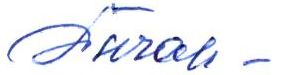 